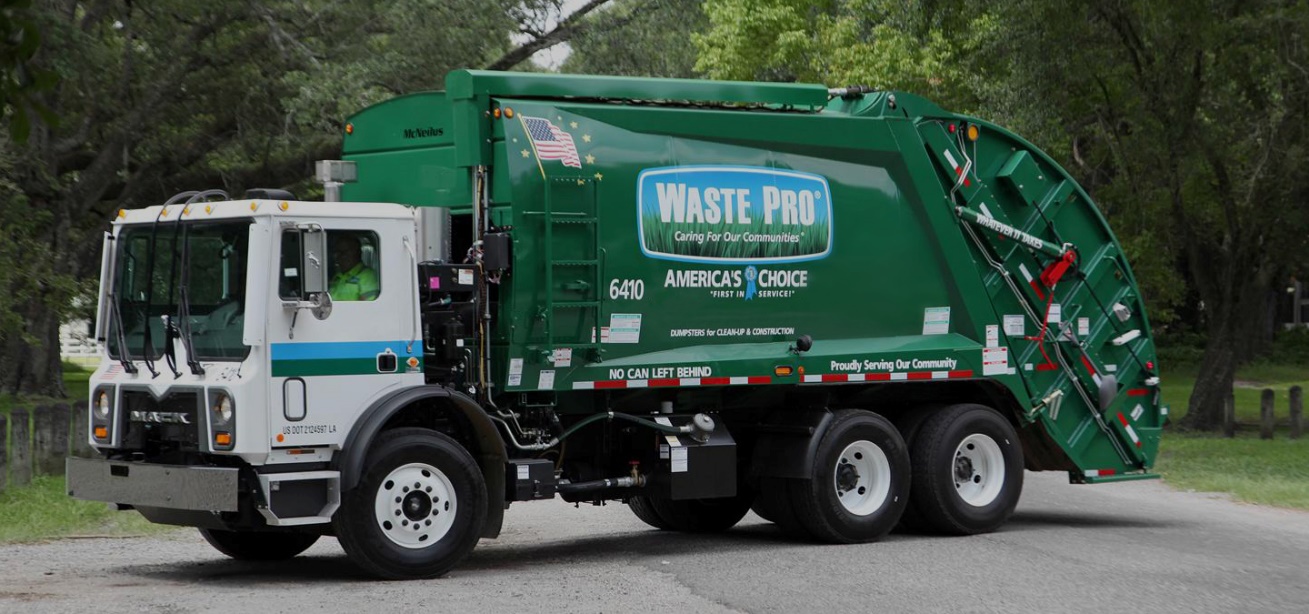 Waste Pro will not be running on Monday December 25th nor Monday January 1st. ALL routes will be collected on a one-day delay for two consecutive weeks, beginning the week of December 25, 2023, and ending January 7, 2024.BELOW IS EFFECTIVE FOR THE WEEKS OF: Monday, December 25, 2023, and Monday, January 7, 2024:Monday routes will be collected TuesdayTuesday routes will be collected WednesdayWednesday routes will be collected ThursdayThursday routes will be collected FridayFriday routes will be collected Saturday.